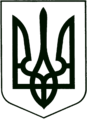 УКРАЇНА
МОГИЛІВ-ПОДІЛЬСЬКА МІСЬКА РАДА
ВІННИЦЬКОЇ ОБЛАСТІ Р І Ш Е Н Н Я №219Про поновлення та припинення дії договорів орендина земельні ділянки та передачу в оренду земельних ділянок на території Могилів-Подільської міської територіальної громади Могилів-Подільського району Вінницької областіКеруючись ст.ст. 12, 20, 91, 93, 95, 96,121-126 Земельного кодексу України, ст. 26 Закону України «Про місцеве самоврядування в Україні», Законом України «Про оренду землі», розглянувши матеріали, надані відділом земельних відносин міської ради,-                                      міська рада ВИРІШИЛА:. Припинити дію договорів оренди:1.1.  зареєстрованого 11.01.2014 року за номером запису про інше речове право      4212756 на земельну ділянку в м. Могилеві-Подільському по вул. Гагаріна,      25-л, площею 0,0038 га, для будівництва та обслуговування будівель     торгівлі, кадастровий №0510400000:00:001:0165, орендар – Кушнір     Анатолій Михайлович, у зв’язку з продажем нерухомого майна;зареєстрованого 11.01.2014 року за номером запису про інше речове право       4213205 на земельну ділянку в м. Могилеві-Подільському по вул. Гагаріна,        25-м, площею 0,0038 га, для будівництва та обслуговування будівель        торгівлі, кадастровий №0510400000:00:001:0166, орендар – Кушнір        Анатолій Михайлович, у зв’язку з продажем нерухомого майна;зареєстрованого 25.05.2017 року за номером запису про інше речове право 20633990 на земельну ділянку в м. Могилеві-Подільському по вул. Стуса Василя, 56, площею 0,0023 га, для будівництва індивідуальних гаражів, кадастровий №0510400000:00:003:0401, орендар – Пустовіт Олег Михайлович, у зв’язку з передачею земельної ділянки у приватну власність;зареєстрованого 05.04.2018 року за номером запису про інше речове право 25647783 на земельну ділянку в м. Могилеві-Подільському по вул. Дністровській, 10а, площею 0,0042 га, для будівництва індивідуальних гаражів, кадастровий №0510400000:00:011:0499, орендар – Снісарчук Михайло Михайлович, у зв’язку з передачею земельної ділянки у приватну власність;зареєстрованого 26.11.2007 року  Вінницькою регіональною філією ДП «Центр ДЗК» за реєстраційним номером 040701400047 на земельну ділянку в м. Могилеві-Подільському по І-му провулку Коцюбинського, 19-в, загальною площею 0,0321 га, для будівництва та обслуговування житлового будинку господарських будівель та споруд, кадастровий №0510400000:00:008:0129, орендар – Чвартацька Валентина Іванівна, у зв’язку зі зміною користувача;зареєстрованого 17.02.2016 року за номером запису про інше речове право 13406276 на земельну ділянку в м. Могилеві-Подільському по вул. Ставиській, 48-а, площею 0,0010 га, для будівництва і обслуговування будівель торгівлі, кадастровий №0510400000:00:004:0286, орендар – Щерба Анатолій Володимирович, у зв’язку з потребою минування;зареєстрованого 14.08.2018 року за номером запису про інше речове право 27508465 на земельну ділянку в м. Могилеві-Подільському по вул. Стуса Василя, 58, площею 0,0019 га, для будівництва індивідуальних гаражів, кадастровий №0510400000:00:003:0422, орендар – Янчук Оксана Володимирівна, у зв’язку з передачею у приватну власність.зареєстрованого 23.04.2018 року за номером запису про інше речове право 25873085 на земельну ділянку несільськогосподарського призначення в с. Воєводчинці, вул. Шевченка, 98, площею 0,0322 га, кадастровий №0522682100:04:002:0002, орендар – Могилів-Подільське районне споживче товариство, у зв’язку з продажем нерухомого майна;зареєстрованого 21.02.2020 року за номером запису про інше речове право 35665835 на земельну ділянку для будівництва та обслуговування будівель торгівлі в с. Суботівці по вул. Наддністрянській, 1, площею 0,0203 га, кадастровий №0522686800:04:002:0153, орендар – Споживче товариство «Трансторг», у зв’язку з продажем нерухомого майна.   2. Поновити дію договорів оренди:   2.1. зареєстрованого 24.05.2016 року за номером запису про інше речове право          14665625, на земельну ділянку в м. Могилеві-Подільському, по площі Соборній, 7д, площею 0,0075 га, для будівництва та обслуговування інших будівель громадської забудови, кадастровий №0510400000:00:004:0145, орендар – приватне акціонерне товариство «Укртранс - Вінниця», терміном оренди на 5 років, встановити розмір орендної плати 12 % від нормативної грошової оцінки;   2.2. зареєстрованого 11.12.2015 року за номером запису про інше речове право 12487365 на земельну ділянку для будівництва та обслуговування будівель торгівлі в с. Немії по вул. Юності, 10, площею 0,1526 га, кадастровий           №0522684800:03:001:0006, орендар – Могилів-Подільське районне споживче товариство, терміном оренди на 10 років, встановити розмір орендної плати 12 % нормативної грошової оцінки;   2.3. зареєстрованого 23.05.2006 року Вінницькою регіональною філією           ДП «Центр ДЗК» за реєстраційним номером 040601400023 на земельну ділянку в м. Могилеві-Подільському, по вул. Ставиській, 65-р, площею 0,0030 га, для будівництва індивідуальних гаражів, кадастровий           №0510400000:00:004:0482, орендар – Британ Василь Олександрович, терміном оренди на 15 років, встановити розмір орендної плати 12 %           від нормативної грошової оцінки;   2.4. зареєстрованого 28.04.2016 року за номером запису про інше речове право   14398577 на земельну ділянку в м. Могилеві-Подільському по           просп. Незалежності, 96а, площею 0,0212 га, для будівництва будівель торгівлі, кадастровий №0510400000:00:010:0417, орендар – ФОП Блажко Василь Михайлович, терміном оренди на 5 років, встановити розмір  орендної плати 12 % від нормативної грошової оцінки;   2.5. зареєстрованого 30.03.2016 року за номером запису про інше речове право 14001026 на земельну ділянку в м. Могилеві-Подільському по            просп. Незалежності, 112-а, площею 0,0045 га, для будівництва будівель торгівлі, кадастровий №0510400000:00:010:0194, орендар – ФОП Габрійчук Ольга Іванівна, терміном оренди на 5 років, встановити розмір орендної плати 12 % від нормативної грошової оцінки;   2.6. зареєстрованого 24.05.2016 року за номером запису про інше речове право 14666487 на земельну ділянку в м. Могилеві – Подільському по           вул. Ринковій, 21-ж, площею 0,0067 га, для будівництва індивідуальних гаражів, кадастровий №0510400000:00:004:1145, орендар – Кліщук Анатолій Іванович, терміном оренди на 5 років, встановити розмір орендної плати 12 % від нормативної грошової оцінки;   2.7. зареєстрованого 15.06.2016 року за номером запису про інше речове право 15016765 на земельну ділянку в м. Могилеві-Подільському по           вул. Вокзальній, 25-а, площею 0,0062 га, для будівництва та обслуговування будівель торгівлі, кадастровий №0510400000:00:001:0040, орендар –           ФОП Лавріненко Михайло Володимирович, терміном оренди на 5 років, встановити розмір орендної плати 12 % від нормативної грошової оцінки;   2.8. зареєстрованого 28.03.2016 року за номером запису про інше речове право 13952142 на земельну ділянку в м. Могилеві-Подільському по проспекту Героїв, 41-г, площею 0,0090 га, для будівництва і обслуговування будівель торгівлі, кадастровий №0510400000:00:004:0366, орендар - Медведюк Василь Тимофійович, терміном оренди на 5 років, встановити  розмір орендної плати 12 % від нормативної грошової оцінки;   2.9. зареєстрованого 31.03.2016 року за номером запису про інше речове право 14020344 на земельну ділянку в м. Могилеві-Подільському по           вул. 8 Березня, 12е, площею 0,0022 га, для будівництва індивідуальних гаражів, кадастровий №0510400000:00:004:0423, орендар – Панчук Ігор Валерійович, терміном оренди на 5 років, встановити розмір орендної плати 12 % від нормативної грошової оцінки;   2.10. зареєстрованого 18.01.2016 року за номером запису про інше речове право               12981455 на земельну ділянку в м. Могилеві-Подільському по             просп. Незалежності, 124-б, площею 0,0020 га, для будівництва та             обслуговування будівель торгівлі, кадастровий №0510400000:00:011:0128,             орендар –  ФОП Салій Анатолій Дмитрович, терміном оренди на 5 років,             встановити розмір орендної плати 12 % від нормативної грошової оцінки;   2.11. зареєстрованого 11.05.2016 року за номером запису про інше речове право             14485854 на земельну ділянку в м. Могилеві-Подільському по просп.              Незалежності, 287а, площею 0,0022 га, для будівництва та обслуговування              будівель торгівлі, кадастровий №0510400000:00:011:0102, орендар –             ФОП Томчук Людмила Карлівна, терміном оренди на 5 років, встановити             розмір орендної плати 12 % нормативної грошової оцінки;  2.12. зареєстрованого 08.06.2016 року за номером запису про інше речове право               14902254 на земельну ділянку в м. Могилеві-Подільському по            вул. Ставиській, 54б, площею 0,0028 га, для встановлення тимчасової             споруди, провадження підприємницької діяльності, кадастровий            №0510400000:00:004:0427, орендар –  ФОП Ткач Володимир Маркович,              терміном оренди на 5 років, встановити розмір орендної плати 12 %             від нормативної грошової оцінки;  2.13. зареєстрованого 03.06.2016 року за номером запису про інше речове право             14839495 на земельну ділянку в м. Могилеві-Подільському по просп.             Незалежності, 128-г, площею 0,0068 га, для будівництва та обслуговування            будівель торгівлі, кадастровий № 0510400000:00:011:0072, орендар – Ухова            Вікторія Степанівна, терміном оренди на 5 років, встановити розмір            орендної плати 12 % нормативної грошової оцінки;  2.14. зареєстрованого 30.03.2016 року за номером запису про інше речове право             14000468 на земельну ділянку в м. Могилеві-Подільському по            вул. Грецькій, 1л, площею 0,0015 га, для будівництва будівель торгівлі,             кадастровий №0510400000:00:004:0189, орендар – ФОП Фомінов            Олександр Іванович, терміном оренди на 5 років, встановити розмір              орендної плати 12 % від нормативної грошової оцінки.3. Передати в оренду земельні ділянки, за рахунок земель житлової та     громадської забудови комунальної власності Могилів-Подільської міської     територіальної громади Могилів-Подільського району Вінницької області:  3.1.  Вергелесу Сергію Леонідовичу земельну ділянку в м. Могилеві- Подільському по вул. Вокзальній, 25-л, площею 0,0038га, для будівництва та обслуговування будівель торгівлі, кадастровий           №0510400000:00:001:0165, в оренду терміном на 5 років, встановити розмір орендної плати 12 % від нормативної грошової оцінки;    3.2.  Вергелесу Сергію Леонідовичу земельну ділянку в м. Могилеві-Подільському по вул. Вокзальній, 25-м, площею 0,0038га, для будівництва та обслуговування будівель торгівлі, кадастровий             №0510400000:00:001:0166, в оренду терміном на 5 років, встановити розмір орендної плати 12 % від нормативної грошової оцінки;  3.3.  Пахненко Юлії Василівні земельну ділянку в с. Воєводчинці по           вул. Шевченка, 98, площею 0,0322 га, для будівництва та обслуговування будівель торгівлі, кадастровий №0522682100:04:002:0002, в оренду терміном на 5 років, встановити розмір орендної плати 12 % від нормативної грошової оцінки;  3.4.  Могилів-Подільському районному споживчому товариству земельну ділянку в с. Суботівці, по вул. Наддністрянській, 1, площею 0,0203 га, для будівництва та обслуговування будівель торгівлі,  кадастровий           № 0522686800:04:002:0153 в оренду терміном на 10 років, встановити розмір орендної плати 12 % від нормативної грошової оцінки;  3.5.  Приватному підприємству «Спецмонтаж» земельну ділянку в м. Могилеві-Подільському, по вул. Київській, 19-б, площею 0,0563 га, для будівництва індивідуальних гаражів, кадастровий №0510400000:00:004:1011, в оренду терміном на 5 років, встановити розмір орендної плати 12 %            від нормативної грошової оцінки;  3.6.  Приватному підприємству «Спецмонтаж», земельну ділянку в м. Могилеві-Подільському по вул. Гоголя, 11, площею 0,0620 га, для будівництва та обслуговування інших будівель громадської забудови, кадастровий           №0510400000:00:009:0559, в оренду терміном на 5 років, встановити розмір орендної плати 12 % від нормативної грошової оцінки;  3.7.  Приватному акціонерному товариству «КИЇВСТАР», земельну ділянку в           с. Бронниці, площею 0,0065 га, для розміщення базової станції стільникового зв’язку, кадастровий №0522681400:04:003:0019, в оренду терміном на 5 років, встановити розмір орендної плати 12% від нормативної грошової оцінки.4. Передати в оренду земельні ділянки, за рахунок земель    сільськогосподарського призначення комунальної власності в межах населеного пункту села Немія:   4.1.  Войтенку Віталію Анатолійовичу земельну ділянку площею 0,1500 га,           для ведення городництва (землі сільськогосподарського  призначення),           кадастровий №0522684800:03:002:0345, в оренду терміном на 7 років,           встановити розмір орендної плати 12 % від нормативної грошової оцінки;  4.2.  Войтенку Віталію Анатолійовичу земельну ділянку площею 0,1500 га,          для ведення городництва (землі сільськогосподарського призначення),           кадастровий №0522684800:03:002:0344, в оренду терміном на           7 років, встановити розмір орендної плати 12 % від нормативної грошової              оцінки;  4.3.  Войтенку Віталію Анатолійовичу земельну ділянку площею 0,1500 га,          для ведення городництва (землі сільськогосподарського призначення),               кадастровий №0522684800:03:002:0343, в оренду терміном на 7 років,             встановити розмір орендної плати 12 % від нормативної грошової оцінки;  4.4.  Войтенку Віталію Анатолійовичу земельну ділянку площею 0,1500 га,          для ведення городництва (землі сільськогосподарського призначення),              кадастровий №0522684800:03:002:0352, в оренду терміном на 7 років,           встановити розмір орендної плати 12 % від нормативної грошової оцінки;  4.5.  Войтенку Віталію Анатолійовичу земельну ділянку площею 0,1500 га,           для ведення городництва (землі сільськогосподарського призначення),           кадастровий №0522684800:03:002:0353, в оренду терміном           на 7 років, встановити розмір орендної плати 12 % від нормативної           грошової оцінки;  4.6.  Войтенку Віталію Анатолійовичу земельну ділянку площею 0,1500 га,           для ведення городництва (землі сільськогосподарського призначення),             кадастровий №0522684800:03:002:0354, в оренду терміном            на 7 років, встановити розмір орендної плати 12 % від нормативної            грошової оцінки;  4.7.  Войтенку Віталію Анатолійовичу земельну ділянку площею 0,1500 га,           для ведення городництва (землі сільськогосподарського призначення),           кадастровий №0522684800:03:002:0355, в оренду терміном           на 7 років, встановити розмір орендної плати 12 % від нормативної             грошової оцінки;  4.8. Войтенку Віталію Анатолійовичу земельну ділянку площею 0,1500 га,          для ведення городництва (землі сільськогосподарського призначення),            кадастровий №0522684800:03:002:0356, в оренду терміном на 7 років,          встановити розмір орендної плати 12 % від нормативної грошової                    оцінки;  4.9. Войтенку Віталію Анатолійовичу земельну ділянку площею 0,1500 га,          для ведення городництва (землі сільськогосподарського призначення),             кадастровий №0522684800:03:002:0358, в оренду терміном на 7 років,           встановити розмір орендної плати 12 % від нормативної грошової            оцінки;  4.10. Войтенку Віталію Анатолійовичу земельну ділянку, площею 0,1500 га,           для ведення городництва (землі сільськогосподарського               призначення), кадастровий №0522684800:03:002:0359, в оренду терміном            на 7 років, встановити розмір орендної плати 12 % від нормативної            грошової оцінки;  4.11. Войтенку Віталію Анатолійовичу земельну ділянку, площею 0,1500 га,             для ведення городництва (землі сільськогосподарського            призначення), кадастровий №0522684800:03:002:0360, в оренду терміном            на 7 років, встановити розмір орендної плати 12 % від нормативної            грошової оцінки;  4.12. Войтенку Віталію Анатолійовичу земельну ділянку в площею 0,1500 га,           для ведення городництва (землі сільськогосподарського призначення),              кадастровий №0522684800:03:002:0361, в оренду терміном            на 7 років, встановити розмір орендної плати 12 % від нормативної            грошової оцінки;  4.13. Войтенку Віталію Анатолійовичу земельну ділянку площею 0,1500 га,           для ведення городництва (землі сільськогосподарського призначення),           кадастровий №0522684800:03:002:0362, в оренду терміном            на 7 років, встановити розмір орендної плати 12 % від нормативної              грошової оцінки.5.    Користувачам земельних ділянок, в місячний термін, заключити договори          оренди/угоди про розірвання договору оренди на земельні ділянки з міською          радою та зареєструвати його в установленому законом порядку.6 .   Контроль за виконанням даного рішення покласти на першого заступника       міського голови Безмещука П.О. та на постійну комісію з питань земельних          відносин, природокористування, планування території, будівництва,        архітектури, охорони пам’яток, історичного середовища та благоустрою         (Глущак Т.В.).    Міський голова		       	                               Геннадій ГЛУХМАНЮКВід 12.05.2021р.7 сесії8 скликання